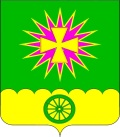 АДМИНИСТРАЦИЯ Нововеличковскогосельского поселения Динского районаПОСТАНОВЛЕНИЕот 20.11.2019							                           № 262станица НововеличковскаяО внесении изменений в постановление администрации Нововеличковского сельского поселения Динского района от 28.11.2016                   № 614 «Об утверждении муниципальной программы «Энергосбережение и повышение энергетической эффективности на территории Нововеличковского сельского поселения на 2017-2019 год»»В соответствии с Федеральным законом от 23 ноября 2009 года               № 261-ФЗ «Об энергосбережении и о повышении энергетической эффективности и о внесении изменений в отдельные законодательные акты Российской Федерации», Федеральным законом от 06 октября 2003 года          № 131-ФЗ «Об общих принципах организации местного самоуправления в Российской Федерации», Указом Президента Российской Федерации от                 04 июля 2008 года № 889 «О некоторых мерах по повышению энергетической и экологической эффективности российской экономики», распоряжением Правительства Российской Федерации от 31.12.2009 года № 1225                         «О требованиях к региональным и муниципальным программам в области энергосбережения и повышения энергетической эффективности», Распоряжением Правительства РФ от 31.12.2009 года № 1830-р «План мероприятий по энергосбережению и повышению энергетической эффективности в Российской Федерации, направленных на реализацию Федерального закона «Об энергосбережении и о повышении энергетической эффективности и о внесении изменений в отдельные законодательные акты Российской Федерации», на основании части 11 статьи 10 Устава Нововеличковского сельского поселения  п о с т а н о в л я ю:	1. Внести изменения в постановление администрации Нововеличковского сельского поселения Динского района от 28.11.2016 №614 «Об утверждении  муниципальной программы «Энергосбережение и повышение энергетической эффективности на территории Нововеличковского сельского поселения на 2017-2019 годы»», приложение к постановлению утвердить в новой редакции (прилагается).2. Отделу финансов и муниципальных закупок администрации Нововеличковского сельского поселения (Вуймина) обеспечить финансирование мероприятий муниципальной программы «Энергосбережение и повышение энергетической эффективности на территории Нововеличковского сельского поселения на 2017-2019 годы» в пределах средств, предусмотренных на эти цели в бюджете Нововеличковского сельского поселения.	3. Отделу ЖКХ, малого и среднего бизнеса администрации Нововеличковского сельского поселения (Токаренко) обеспечить выполнение мероприятий программы.4. Постановление администрации Нововеличковского сельского поселения Динского района от 28.01.2019 № 17 «О внесении изменений в постановление администрации Нововеличковского сельского поселения Динского района от 28.11.2016 № 615 «Об утверждении муниципальной программы «Энергосбережение и повышение энергетической эффективности на территории Нововеличковского сельского поселения на 2017-2019 годы»»  считать утратившим силу.	5. Отделу по общим и правовым вопросам администрации Нововеличковского сельского поселения (Калитка) разместить настоящее постановление на официальном сайте Нововеличковского сельского поселения Динского района в сети Интернет. 	6. Контроль за выполнением постановления оставляю за собой.	7. Постановление вступает в силу со дня его подписания.Глава Нововеличковскогосельского поселения                                                                                  Г.М. КоваПриложение УТВЕРЖДЕНАпостановлением администрацииНововеличковского сельскогопоселения Динского районаот 20.11.2019 № 262МУНИЦИПАЛЬНАЯ ПРОГРАММА«Энергосбережение и повышение энергетической эффективностина территории Нововеличковского сельского поселения на 2017-2019 годы»ПАСПОРТмуниципальной программы Нововеличковского сельского поселения Динского района«Энергосбережение и повышение энергетической эффективностина территории Нововеличковского сельского поселения на 2017-2019 годы»ВведениеЭнергосбережение в жилищно-коммунальном и бюджетном секторе поселения является актуальным и необходимым условием нормального функционирования, так как повышение эффективности использования топливно-энергетических ресурсов (ТЭР), при непрерывном росте цен на топливо и соответственно росте стоимости электрической и тепловой энергии позволяет добиться существенной экономии как ТЭР, так и финансовых  ресурсов.Программа энергосбережения должна обеспечить снижение потребления ТЭР и воды за счет внедрения предлагаемых данной программой решений и мероприятий, и соответственно, перехода на экономичное и рациональное расходование ТЭР, при полном удовлетворении потребностей в количестве и качестве, превратить энергосбережение в значительный фактор функционирования поселения.Факторы, влияющие на процессы энергосбережения в Нововеличковском сельском поселенииЭнергосбережение - комплекс мер или действий, предпринимаемых для обеспечения более эффективного использования  ресурсов.Факторы, стимулирующие процессы энергосбережения:- рост стоимости энергоресурсов;- повышение качества и количества приборов учета энергоресурсов, автоматизация процессов энергопотребления;- повышение качества эксплуатации жилищного фонда.Цель энергосбережения - это повышение энергоэффективности во всех отраслях на территории поселения.Задача Администрации Нововеличковского сельского поселения - определить, какими мерами необходимо осуществить повышение энергоэффективности.Основные направления энергосбереженияПоведенческое энергосбережение. Это укоренение у населения привычки к минимизации использования энергии, когда она им не нужна. Необходимо осознание положения, что энергосбережение – экономически выгодно. Достигается информационной поддержкой, методами пропаганды, обучением энергосбережению.Энергосбережение в зданиях и сооружениях, улучшение их конструкций. Большая часть этих мер актуальна в части тепловой энергии, а также в экономии электроэнергии, используемой для термических целей и на освещение.Создание системы контроля потребления энергоресурсов. На сегодняшний день сложились все предпосылки для организации надежной и экономичной системы учета энергии. При этом целью установки приборов учета является не только экономия от разницы реальной и договорной величины энергетической нагрузки, но и налаживание приборного учета энергии для создания системы контроля потребления энергоресурсов на конкретном объекте.В основу такой системы контроля должен быть положен документ, характеризующий энергоэффективность объекта — энергетический паспорт. Главной мотивацией при введении и анализе энергетических паспортов на территории Нововеличковского сельского поселения должно стать наведение порядка в системе потребления энергоресурсов, что приведет к оптимизации контроля тарифов на услуги энергоснабжающих организаций за счет получения достоверной информации.Энергосбережение в муниципальных учреждениях- обеспечить проведение энергетических обследований, ведение энергетических паспортов в муниципальных организациях;- установить и обеспечить соблюдение нормативов затрат топлива и энергии, лимитов потребления энергетических ресурсов;- обеспечить приборами учета коммунальных ресурсов и устройствами регулирования потребления тепловой энергии;- повысить тепловую защиту зданий, строений, сооружений при капитальном ремонте, утепление зданий, строений, сооружений;- оптимизировать потребление тепловой энергии зданиями, строениями, сооружениями;- повысить энергетическую эффективность систем освещения зданий, строений, сооружений;- производить закупку энергопотребляющего оборудования высоких классов энергетической эффективности;- осуществлять контроль за реализацией энергосервисных контрактов.Энергосбережение в жилых домахМероприятия по повышению эффективности использования энергии в жилищном фонде:- проведение энергосберегающих мероприятий (проведение энергетических обследований, составление энергетических паспортов, обеспечение общедомовыми и поквартирными приборами учета коммунальных ресурсов и устройствами регулирования потребления тепловой энергии) при капитальном ремонте многоквартирных жилых домов.Для создания условий выполнения энергосберегающих мероприятий необходимо:- обеспечить в рамках муниципального заказа применение современных энергосберегающих технологий при проектировании, строительстве, реконструкции и капитальном ремонте объектов муниципального жилищного фонда;- создать условия для обеспечения жилищного фонда муниципального образования приборами учета коммунальных ресурсов и устройствами регулирования потребления тепловой энергии;- обеспечить доступ населения муниципального образования к информации по энергосбережению.Система коммунальной инфраструктурыМероприятия по энергосбережению и повышению энергетической эффективности системы коммунальной инфраструктуры Нововеличковского сельского поселения включают в себя:- мероприятия по уменьшению энергопотерь в работе объектов теплоснабжения;- мероприятия по оптимизации работы объектов водоснабжения, обеспечение своевременных реконструкции и ремонтов;-    мероприятия по оптимизации работы уличного освещения.Ожидаемые результатыПрограмма энергосбережения обеспечит перевод на энергоэффективный путь развития. В бюджетной сфере - минимальные затраты на ТЭР. Программа предусматривает организацию энергетических обследований для выявления нерационального использования энергоресурсов; разработку и реализацию энергосберегающих мероприятий. Программа обеспечит наличие актов энергетических обследований, энергетических паспортов.Учет топливно-энергетических ресурсов, их экономия, нормирование и лимитирование, оптимизация топливно-энгергетического баланса позволяет снизить удельные показатели расхода энергоносителей, кризис неплатежей, уменьшить бюджетные затраты на приобретение ТЭР.Оценка эффективности муниципальной программы Нововеличковского сельского поселения Динского района «Энергосбережение и повышение энергетической эффективности на территории Нововеличковского сельского поселения на 2017-2019 годы» проводится в соответствии с типовой методикой оценке эффективности реализации муниципальной программы утвержденной постановлением администрации Нововеличковского сельского поселения Динского района от 09.06.2016 г. №293  «Об утверждении Порядка принятия решения о разработке, формирования, реализации и оценки эффективности реализации муниципальных программ Нововеличковского сельского поселения Динского района».Механизм реализации муниципальной программыи контроль за ее выполнением	Механизм реализации муниципальной программы Нововеличковскогосельского поселения Динского района «Энергосбережение и повышение энергетической эффективности на территории Нововеличковского сельского поселения на 2017-2019 годы» осуществляется в соответствии с разделом 5 порядка принятия решения о разработке, формирования, реализации и оценки эффективности реализации муниципальных программ Нововеличковского сельского поселения Динского района утвержденного постановлением администрации Нововеличковского сельского поселения Динского района от 09.06.2016 г. №293. Контроль  реализации мероприятий программы осуществляет  администрация Нововеличковского сельского поселения и бюджетная комиссия Нововеличковского сельского поселения.Начальник отдела ЖКХ, малого и среднего бизнеса администрации Нововеличковского сельского поселения                                                                       В.В. ТокаренкоПриложение к паспорту муниципальной программы «Энергосбережение и повышение энергетической эффективности на территории Нововеличковского сельского поселения на 2017-2019 годы»ПЕРЕЧЕНЬ ОСНОВНЫХ МЕРОПРИЯТИЙ МУНИЦИПАЛЬНОЙ ПРОГРАММЫ  «Энергосбережение и повышение энергетической эффективностина территории Нововеличковского сельского поселения на 2017-2019 годы»Начальник отдела ЖКХ, малого и среднего бизнеса                                                                                                        администрации Нововеличковского сельского поселения                                                                                                В.В. ТокаренкоПриложение к паспорту муниципальной программы«Энергосбережение и повышение энергетической эффективности на территории Нововеличковского сельского поселения на 2017-2019 годы»ЦЕЛИ, ЗАДАЧИ И ЦЕЛЕВЫЕ ПОКАЗАТЕЛИ МУНИЦИПАЛЬНОЙ ПРОГРАММЫ«Энергосбережение и повышение энергетической эффективностина территории Нововеличковского сельского поселения на 2017-2019 годы» (наименование программы, срок действия, Постановление администрации Нововеличковского сельского поселения Динского района от 28.11.2016 г.  № 614 реквизиты правого акта, которым утверждена программа)Начальник отдела ЖКХ, малого и среднего бизнеса			                                                                                    администрации Нововеличковского сельского поселения                                                                                                  В.В. ТокаренкоКоординатор муниципальной программыНачальник отдела ЖКХ, малого и среднего бизнеса Администрации Нововеличковского сельского поселенияУчастники муниципальнойпрограммыОтдел ЖКХ, малого и среднего бизнеса Администрации Нововеличковского сельского поселенияЦель муниципальной программыОбеспечение рационального использования энергетических ресурсов за счет реализации мероприятий по энергосбережению и повышению энергетической эффективности.Задачи муниципальной программы- реализация организационных мероприятий по энергосбережению и повышению энергетической эффективности;- оснащение приборами учета используемых энергетических ресурсов;- повышение эффективности системы теплоснабжения;- повышение эффективности системы электроснабжения;- повышение эффективности системы водоснабжения и водоотведения;- уменьшение потребления энергии и связанных с этим затрат по муниципальным контрактам.Перечень целевых показателей муниципальной программы- снижение нагрузки по оплате энергоносителей на местный бюджет;- обеспечение наиболее полного учета потребления энергетических ресурсов;- снижение удельных показателей энергопотребления;- наличие актов энергетических обследований и энергетических паспортов.Этапы и сроки реализациимуниципальной программы2017-2019 годыОбъемы бюджетных ассигнований муниципальной программыБюджет Нововеличковского сельского поселения –108,3 тыс. рублей- 2017 год- 29,9 тыс. руб.,- 2018 год- 74,3 тыс. руб., - 2019 год- 4,1 тыс. руб.Контроль за выполнениеммуниципальной программыАдминистрация Нововеличковского сельского поселения и бюджетная комиссия Совета Нововеличковского сельского поселения12Наименование мероприятияИсточники финансированияОбъем финан-сирования, всего(тыс. руб.)2017 год2018 год2019 годНепосредственный результат реализации мероприятияУчастник муниципальной программы 1234567891.Закупка и замена энергосберегающих ламп, светильников всего108,329,974,34,11.Закупка и замена энергосберегающих ламп, светильников местный бюджет108,329,974,34,1- повышение энергетической эффективности систем освещенияОтдел ЖКХ, малого и среднего бизнеса администрации Нововеличковского сельского поселения, подрядчик1.Закупка и замена энергосберегающих ламп, светильников краевой бюджет--1.Закупка и замена энергосберегающих ламп, светильников федеральный бюджет--1.Закупка и замена энергосберегающих ламп, светильников внебюджетные источники--Итоговсего108,329,974,34,1Итогоместный бюджет108,329,974,34,1Итогокраевой бюджет--Итогофедеральный бюджет--Итоговнебюджетные источники--Наименование показателяЕдиницаизмеренияПредусмотренное программой значение показателя Предусмотренное программой значение показателя Предусмотренное программой значение показателя Примечание*Наименование показателяЕдиницаизмерения2017 г.2018 г.2019 г.Примечание*123456Муниципальная программа «Энергосбережение и повышение энергетической эффективности на территории  Нововеличковского сельского поселения Динского района на 2017-2019 годы»Муниципальная программа «Энергосбережение и повышение энергетической эффективности на территории  Нововеличковского сельского поселения Динского района на 2017-2019 годы»Муниципальная программа «Энергосбережение и повышение энергетической эффективности на территории  Нововеличковского сельского поселения Динского района на 2017-2019 годы»Муниципальная программа «Энергосбережение и повышение энергетической эффективности на территории  Нововеличковского сельского поселения Динского района на 2017-2019 годы»Муниципальная программа «Энергосбережение и повышение энергетической эффективности на территории  Нововеличковского сельского поселения Динского района на 2017-2019 годы»Муниципальная программа «Энергосбережение и повышение энергетической эффективности на территории  Нововеличковского сельского поселения Динского района на 2017-2019 годы»Цель Обеспечение рационального использования энергетических ресурсов за счет реализации мероприятий по энергосбережению и повышению энергетической эффективности.Цель Обеспечение рационального использования энергетических ресурсов за счет реализации мероприятий по энергосбережению и повышению энергетической эффективности.Цель Обеспечение рационального использования энергетических ресурсов за счет реализации мероприятий по энергосбережению и повышению энергетической эффективности.Цель Обеспечение рационального использования энергетических ресурсов за счет реализации мероприятий по энергосбережению и повышению энергетической эффективности.Цель Обеспечение рационального использования энергетических ресурсов за счет реализации мероприятий по энергосбережению и повышению энергетической эффективности.Цель Обеспечение рационального использования энергетических ресурсов за счет реализации мероприятий по энергосбережению и повышению энергетической эффективности.Задача- реализация организационных мероприятий по энергосбережению и повышению энергетической эффективности;- оснащение приборами учета используемых энергетических ресурсов;- повышение эффективности системы теплоснабжения;- повышение эффективности системы электроснабжения;- повышение эффективности системы водоснабжения и водоотведения;- уменьшение потребления энергии и связанных с этим затрат по муниципальным контрактам.Задача- реализация организационных мероприятий по энергосбережению и повышению энергетической эффективности;- оснащение приборами учета используемых энергетических ресурсов;- повышение эффективности системы теплоснабжения;- повышение эффективности системы электроснабжения;- повышение эффективности системы водоснабжения и водоотведения;- уменьшение потребления энергии и связанных с этим затрат по муниципальным контрактам.Задача- реализация организационных мероприятий по энергосбережению и повышению энергетической эффективности;- оснащение приборами учета используемых энергетических ресурсов;- повышение эффективности системы теплоснабжения;- повышение эффективности системы электроснабжения;- повышение эффективности системы водоснабжения и водоотведения;- уменьшение потребления энергии и связанных с этим затрат по муниципальным контрактам.Задача- реализация организационных мероприятий по энергосбережению и повышению энергетической эффективности;- оснащение приборами учета используемых энергетических ресурсов;- повышение эффективности системы теплоснабжения;- повышение эффективности системы электроснабжения;- повышение эффективности системы водоснабжения и водоотведения;- уменьшение потребления энергии и связанных с этим затрат по муниципальным контрактам.Задача- реализация организационных мероприятий по энергосбережению и повышению энергетической эффективности;- оснащение приборами учета используемых энергетических ресурсов;- повышение эффективности системы теплоснабжения;- повышение эффективности системы электроснабжения;- повышение эффективности системы водоснабжения и водоотведения;- уменьшение потребления энергии и связанных с этим затрат по муниципальным контрактам.Задача- реализация организационных мероприятий по энергосбережению и повышению энергетической эффективности;- оснащение приборами учета используемых энергетических ресурсов;- повышение эффективности системы теплоснабжения;- повышение эффективности системы электроснабжения;- повышение эффективности системы водоснабжения и водоотведения;- уменьшение потребления энергии и связанных с этим затрат по муниципальным контрактам.Основное мероприятие: Закупка и замена энергосберегающих ламп, светильников шт241102